請領律師未受懲戒處分證明申請書Application for Issuance of Letter of No Disciplinary Action against Attorneys 中文姓名Chinese Name中文姓名Chinese Name申請日期Date of Application英文姓名(同護照)English Name in Passport英文姓名(同護照)English Name in Passport身分證明文件編號Number of Identification Documentation身分證明文件編號Number of Identification Documentation申請事由Reason for Application連絡電話Telephone Number連絡電話Telephone Number電子郵件
Email電子郵件
Email繳費方式payment method －＄300(申請同次核發多張者，自第2張起每張20元)繳費方式payment method －＄300(申請同次核發多張者，自第2張起每張20元)繳費方式payment method －＄300(申請同次核發多張者，自第2張起每張20元)繳費方式payment method －＄300(申請同次核發多張者，自第2張起每張20元)繳費方式payment method －＄300(申請同次核發多張者，自第2張起每張20元)□郵政匯票postal money order（請至郵局購買匯票，抬頭請註明「法務部」。）□現金Payment to the Reception Counter（請至法務部－臺北市中正區重慶南路1段130號1樓111室繳費）□e-Bill全國繳費網（請至「e-Bill全國繳費網」-「政府機關相關費用」-「國庫款項費用」）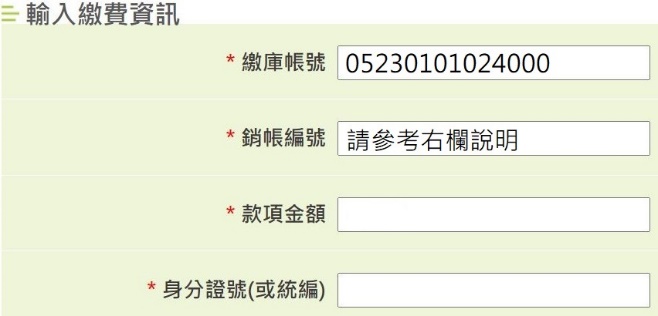 應以申請人本人金融卡轉帳，並依實際申請數量繳納金額，另請於轉帳當日或次日寄送申請書以利核帳。
轉帳日期（必填）：　　　年　　　月　　　日□郵政匯票postal money order（請至郵局購買匯票，抬頭請註明「法務部」。）□現金Payment to the Reception Counter（請至法務部－臺北市中正區重慶南路1段130號1樓111室繳費）□e-Bill全國繳費網（請至「e-Bill全國繳費網」-「政府機關相關費用」-「國庫款項費用」）應以申請人本人金融卡轉帳，並依實際申請數量繳納金額，另請於轉帳當日或次日寄送申請書以利核帳。
轉帳日期（必填）：　　　年　　　月　　　日□郵政匯票postal money order（請至郵局購買匯票，抬頭請註明「法務部」。）□現金Payment to the Reception Counter（請至法務部－臺北市中正區重慶南路1段130號1樓111室繳費）□e-Bill全國繳費網（請至「e-Bill全國繳費網」-「政府機關相關費用」-「國庫款項費用」）應以申請人本人金融卡轉帳，並依實際申請數量繳納金額，另請於轉帳當日或次日寄送申請書以利核帳。
轉帳日期（必填）：　　　年　　　月　　　日□郵政匯票postal money order（請至郵局購買匯票，抬頭請註明「法務部」。）□現金Payment to the Reception Counter（請至法務部－臺北市中正區重慶南路1段130號1樓111室繳費）□e-Bill全國繳費網（請至「e-Bill全國繳費網」-「政府機關相關費用」-「國庫款項費用」）應以申請人本人金融卡轉帳，並依實際申請數量繳納金額，另請於轉帳當日或次日寄送申請書以利核帳。
轉帳日期（必填）：　　　年　　　月　　　日□郵政匯票postal money order（請至郵局購買匯票，抬頭請註明「法務部」。）□現金Payment to the Reception Counter（請至法務部－臺北市中正區重慶南路1段130號1樓111室繳費）□e-Bill全國繳費網（請至「e-Bill全國繳費網」-「政府機關相關費用」-「國庫款項費用」）應以申請人本人金融卡轉帳，並依實際申請數量繳納金額，另請於轉帳當日或次日寄送申請書以利核帳。
轉帳日期（必填）：　　　年　　　月　　　日附件  ：   □「律師證書」或「外國法事務律師執業許可證」影本乙份Attachment   　 A copy of the Attorney License or Foreign Legal Affairs Attorney's Practice Permit.附件  ：   □「律師證書」或「外國法事務律師執業許可證」影本乙份Attachment   　 A copy of the Attorney License or Foreign Legal Affairs Attorney's Practice Permit.附件  ：   □「律師證書」或「外國法事務律師執業許可證」影本乙份Attachment   　 A copy of the Attorney License or Foreign Legal Affairs Attorney's Practice Permit.附件  ：   □「律師證書」或「外國法事務律師執業許可證」影本乙份Attachment   　 A copy of the Attorney License or Foreign Legal Affairs Attorney's Practice Permit.附件  ：   □「律師證書」或「外國法事務律師執業許可證」影本乙份Attachment   　 A copy of the Attorney License or Foreign Legal Affairs Attorney's Practice Permit.取件方式 Delivery Method：1.□自取Pick up in person  請填寫聯絡電話Please fill in the contact phone number：2.□請掛號郵寄Send by registered mail  請填寄送地址Please fill in the delivery address：　　　　　　　　 　取件方式 Delivery Method：1.□自取Pick up in person  請填寫聯絡電話Please fill in the contact phone number：2.□請掛號郵寄Send by registered mail  請填寄送地址Please fill in the delivery address：　　　　　　　　 　取件方式 Delivery Method：1.□自取Pick up in person  請填寫聯絡電話Please fill in the contact phone number：2.□請掛號郵寄Send by registered mail  請填寄送地址Please fill in the delivery address：　　　　　　　　 　取件方式 Delivery Method：1.□自取Pick up in person  請填寫聯絡電話Please fill in the contact phone number：2.□請掛號郵寄Send by registered mail  請填寄送地址Please fill in the delivery address：　　　　　　　　 　取件方式 Delivery Method：1.□自取Pick up in person  請填寫聯絡電話Please fill in the contact phone number：2.□請掛號郵寄Send by registered mail  請填寄送地址Please fill in the delivery address：　　　　　　　　 　申請人簽名 
Applicant Signature法務部審核意見 Approval　（下方欄請勿填寫  For Official Use Only）□ 申請人經審查並無受有律師懲戒之情形。□ 申請人經審查曾受有律師懲戒之情形。法務部審核意見 Approval　（下方欄請勿填寫  For Official Use Only）□ 申請人經審查並無受有律師懲戒之情形。□ 申請人經審查曾受有律師懲戒之情形。法務部審核意見 Approval　（下方欄請勿填寫  For Official Use Only）□ 申請人經審查並無受有律師懲戒之情形。□ 申請人經審查曾受有律師懲戒之情形。法務部審核意見 Approval　（下方欄請勿填寫  For Official Use Only）□ 申請人經審查並無受有律師懲戒之情形。□ 申請人經審查曾受有律師懲戒之情形。法務部審核意見 Approval　（下方欄請勿填寫  For Official Use Only）□ 申請人經審查並無受有律師懲戒之情形。□ 申請人經審查曾受有律師懲戒之情形。